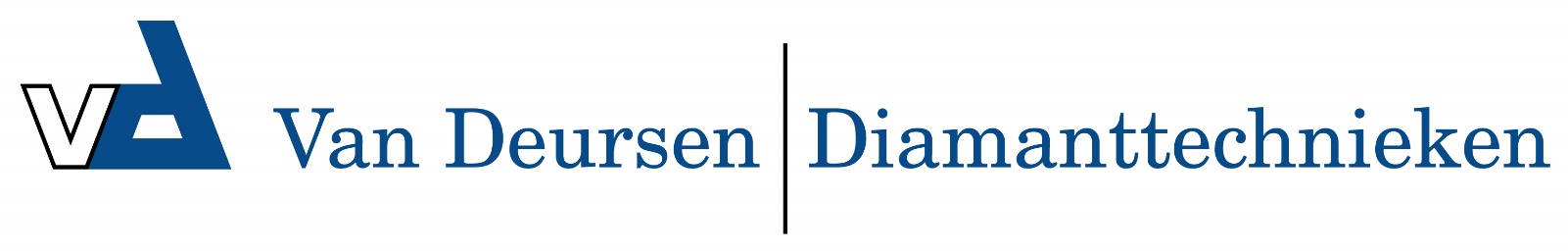 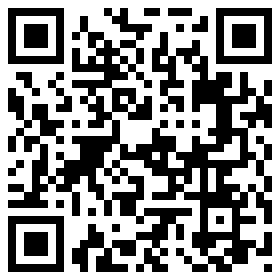 Allro tegelboren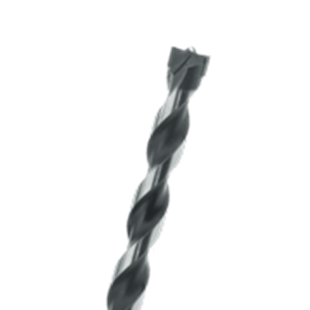 Allro TegelboorUitvoeringTegelboor met centreerpunt.ToepassingVoor gebruik in tegels (tot kernhardheid 8), marmer en steen. Zowel kloppend als niet kloppend te gebruiken.Art.nr.DiameterTotaallengteSpiraallengte227.05005,08550227.06006,010060227.08008,012080227.100010,012080227.120012,0150110